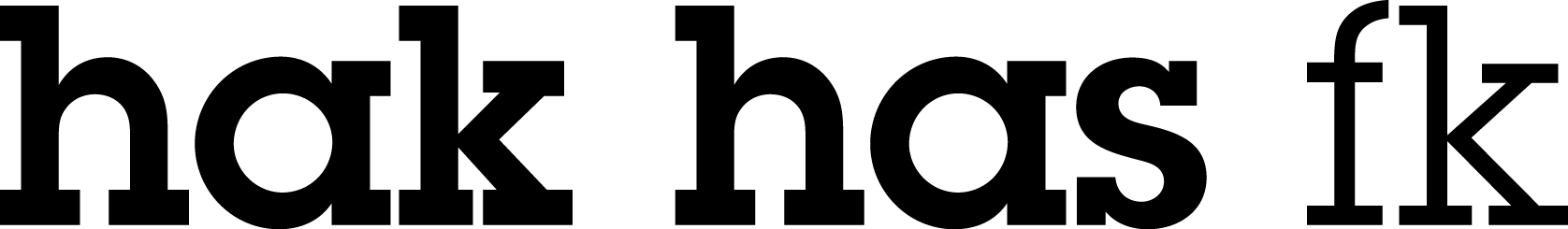 EntschuldigungMeine Tochter ………………………………………………………………………………… Klasse …………………………hatte …………………………………………………………..………………………………………………………………………….Sie konnte deshalb die Schule vom ………………………… bis ……………………………… nicht besuchen.Sie weiß, dass sie den versäumten Unterrichtsstoff selbstständig nachholen muss. Bitte entschuldigen Sie ihr Fernbleiben vom Unterricht!Ort und Datum: …………………………………………………..      Unterschrift: ………………………………………